FOR IMMEDIATE RELEASEJULY 1, 2022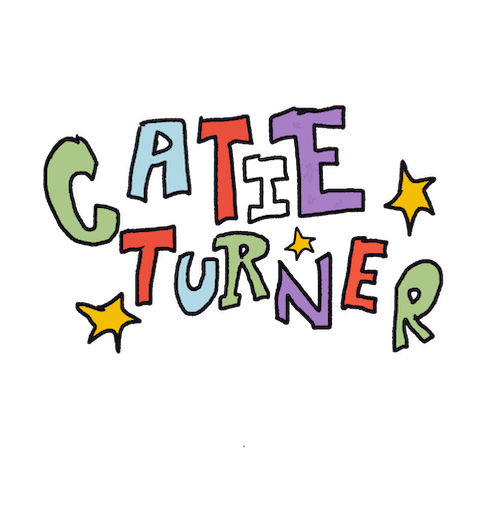 CATIE TURNER EXACTS PSYCHOLOGICAL TORTURE ON EX IN NEW SINGLE “STEP MOM”LISTEN TO “STEP MOM” HERE | WATCH OFFICIAL LYRIC VIDEO HERE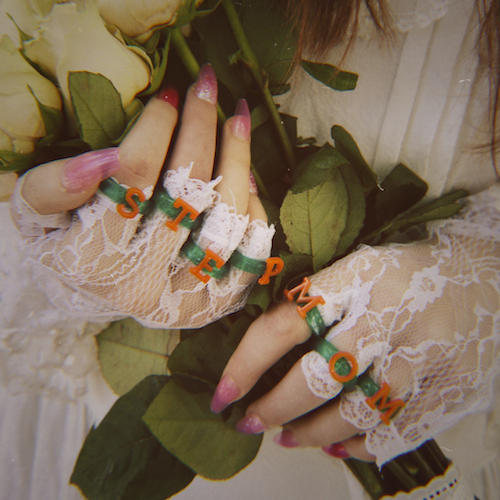 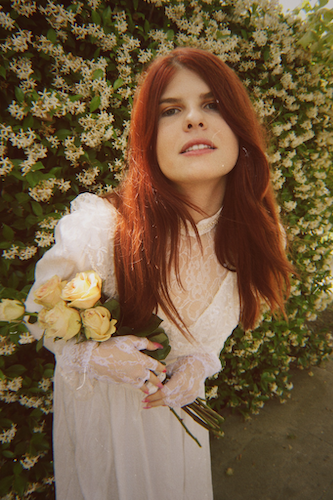 DOWNLOAD HI-RES ARTWORK // PHOTO CREDIT: AMANDA ELMANCritically acclaimed singer-songwriter Catie Turner has plans to steal your dad with her unconventional new pop anthem, “Step Mom,” available everywhere now via Atlantic Records HERE. Catie has been playing the song throughout her tour with Léon making it a favorite already with fans highly anticipating the release. You can finally hear the track today, with an official lyric video premiering on YouTube HERE.A self-proclaimed “overthinking, overwhelmed musician with a talent in overcomplicating situations,” Catie’s heart-wrenching breakthrough hit single, “God Must Hate Me,” proved a viral phenomenon upon its November 2021 release. “God Must Hate Me” is Catie’s top streaming record to date with 52.9M global streams. In the first 3 days, the single earned 173K streams and 1.2M streams in the first week. Applauded by American Songwriter as “a platform for all sorts of reflections and interpretations…one of (Turner’s) most successful songs to date,” and named People Magazine’s Top 25 Emerging Musical Artists You Should Add To Your Playlist This Fall, the track landed Catie on the cover Spotify’s “Next Gen Singer Songwriters” playlist and while earning over 38M streams. A powerful performance video, filmed live at the historic St. Ann’s Church in Brooklyn, NY.While gracing the cover of Spotify’s “Sad Hour” playlist, last fall also saw Catie team up with  pop artist JORDY for a moving, co-written duet, “(Wish I Didn’t Have To) Lie,” followed by a series of US tour dates that saw the two artists further collaborating by performing their song together onstage.This year has seen Catie spending even more time on the road, including a major US run supporting Canadian pop band Valley and a just-wrapped series of dates as special guest on Léon’s Fade Into A Dream: The North American Tour. For updates, please visit www.catieturner.com.# # #ABOUT CATIE TURNER:You don’t ever have to worry about what Catie Turner is thinking. She’ll tell you within seconds. Besides being a singer and songwriter, she prides herself as “an overly emotional and anxious attachment-style musician with a lot of over-sharing to do.” However, that over-sharing continues to click with listeners. The Langhorne, PA native went from placing 7th on American Idol in 2018 to releasing “teenage crisis” anthems such as “Prom Queen” and “i luv him.” in 2019. Beyond piling up over 120 million streams, she’s reeled in critical acclaim from TIME, Billboard, American Songwriter, People and more. She took all of her heartbreak from a breakup and turned it into the bops, ballads, and confessions on her 2021 EP, Heartbroken and Milking It, introduced by the single “Therapy.” She describes her ex’s response to these bops as “not appreciative.” Most recently, Catie has been touring the US with the likes of Valley and LEON and releasing music like high-energy bop “Nothing” and “God Must Hate Me,” which has nearly 60 million global streams. Now, she has her sights set on stealing your dad with new single “Step Mom.” She just hopes you think she’s pretty cool, because she doesn’t have a plan B.# # #CONNECT WITH CATIE TURNEROFFICIAL | FACEBOOK | INSTAGRAM |TIK TOK | TWITTER | YOUTUBEFor press inquiries, please contact:Kelly McWilliam, Kelly.McWilliam@atlanticrecords.comPaige Rosoff,  Paige.Rosoff@atlanticrecords.com